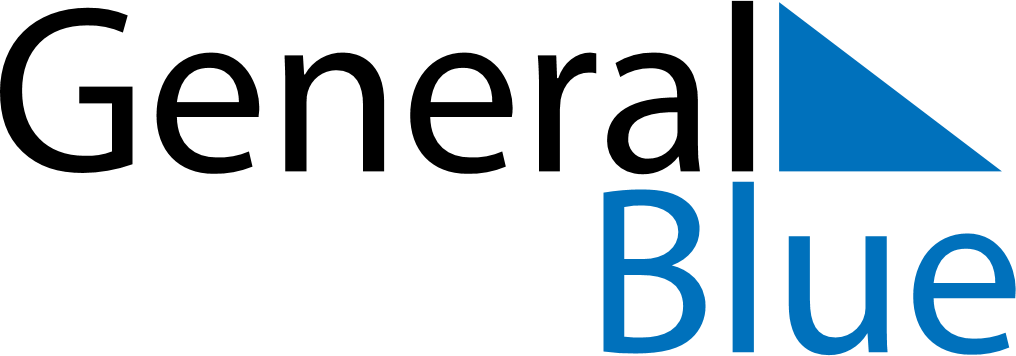 November 2028November 2028November 2028VietnamVietnamMondayTuesdayWednesdayThursdayFridaySaturdaySunday1234567891011121314151617181920212223242526Vietnamese Teacher’s Day27282930